Развлечение «1 сентября — День знаний»                      в средней группе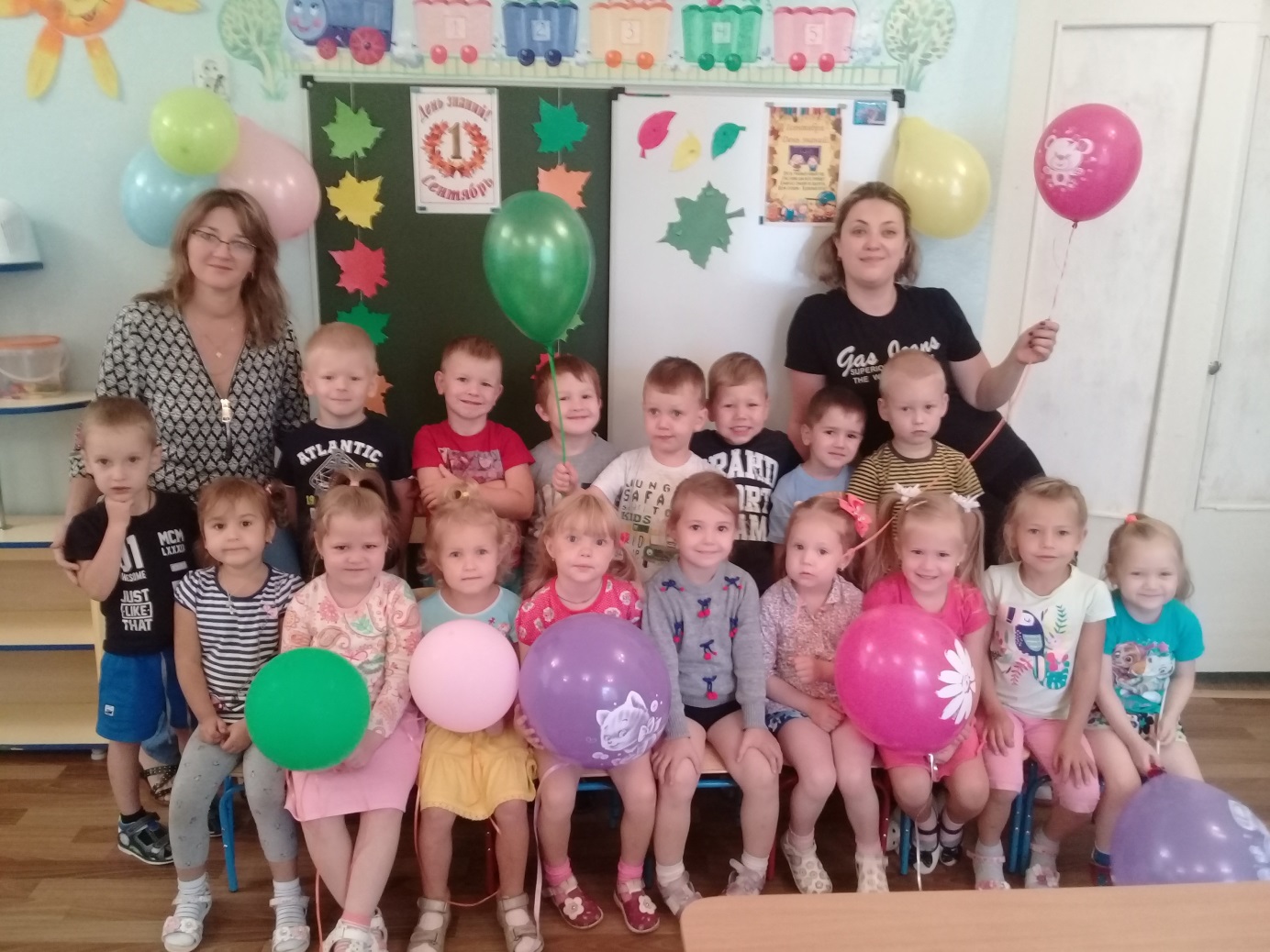 Цель: познакомить детей с праздником - День знаний, создать радостную атмосферу, зарядить детей положительными эмоциями в первый день сентября.Задачи:1. Развивать творческое воображение, память, связную речь детей, чувство ритма, темпа, координацию движений.2. Воспитывать эмоциональную отзывчивость; укреплять дружеские отношения между детьми в группе.Ход: Звучит веселая музыка, дети входят в группу, рассаживаются по периметру.Воспитатель: Сегодня  у нас необыкновенный праздник! Он  очень важен для всех: от самого  маленького ребёнка до взрослого. Этот праздник называется День знаний. Отмечается он первого сентября. Дети постарше идут в школу, а куда ходят маленькие дети?Правильно в детский сад!Детский сад, детский сад…Почему так говорят?Потому, что дружно в немМы одной семьей растем.Потому и говорят:В этом доме детский сад!Воспитатель: В детском саду мы можем играть, читать интересные книжки, рисовать, и даже путешествовать. А к нам сегодня кто-то пришел в гости. Воспитатель вносит в группу  куклу в школьной форме.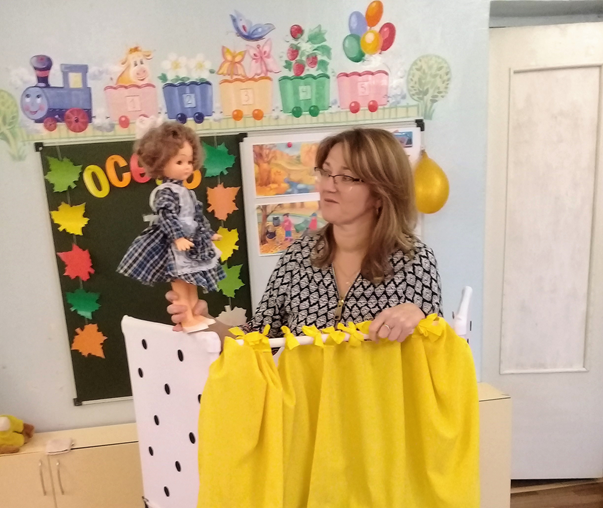 Кукла Маша: - Здравствуйте, ребята! Я Маша. Вот и наступил долгожданный праздник всех детей! День знаний! Здравствуй, школа!Воспитатель – Здравствуй, Маша! Это не школа, ты пришла в детский сад! Ребята, давайте поздороваемся с Машей.Дети - Здравствуй, Маша! Да это детский сад!Маша - Как, в детский сад? Я уже выросла! Я хочу в школу! (хныкает)В ширме появляется заяц   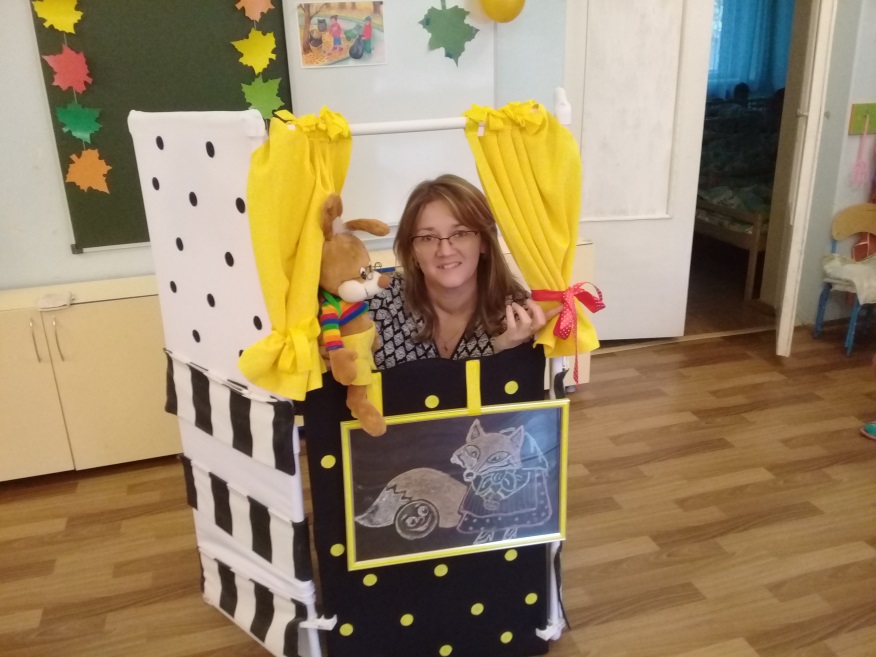 Заяц - Здравствуйте, дети! Маша, что ты плачешь, что случилось?Маша - Зайка, сегодня день знаний, я шла в школу, а пришла в детский сад (продолжает хныкать)Заяц - (оглядывается вокруг) как в детский сад, смотри как много здесь детей. И столы есть, и стулья, и книжки….и игрушки? (удивляется) Ребята, а вы зачем в школу игрушки принесли?Воспитатель - Маша, Зайка, подождите, мы сейчас вам с ребятами все объясним. Вы попали не в школу, а в детский сад! В детском саду тоже много ребят, есть столы, стульчики и книги. Чтобы пойти в школу, все обязательно должны сначала походить в садик. Сегодня удивительный и прекрасный праздник! Этот праздник называется День знаний. Отмечается он первого сентября. Дети постарше идут в школу, а куда ходят маленькие дети?Дети - В детский сад!Воспитатель - Правильно в детский сад! И мы в детском саду тоже отмечаем замечательный праздник – День знаний!Маша - Зачем в садик? Вы же тут спать укладываете, запеканкой и кашей кормите Воспитатель - Да, Маша, и кормим, и спать укладываем! А еще мы учим детей дружить и играть, правда, ребята?Дети - да!Заяц - А ну ка, я сейчас проверю, как вы дружно умеете играть!                                     Проводится игра «Зайка маленький сидит»Заяц  - Молодцы, ребята! Играть вы умеете хорошо!Маша - Играть все умеют! А в школе – дают знания!Воспитатель - А мы с ребятами тоже получаем знания. Вот у меня есть загадки, попробуй, Маша, отгадать их!Листья с веток облетают,Птицы к югу улетают.«Что за время года?» — спросим.Нам ответят: «Это…»(осень)                        Осень в гости к нам пришла                        И с собою принесла…                        Что? Скажите наугад!                        Ну, конечно …(Листопад)Кто, когда придёте в садик, по головке вас погладит?С кем вы день свой проведёте, если мама на работе?Кто прочтёт стихи и сказки, даст вам пластилин и краски,Рисовать, лепить научит, ложки раздавать поручит?Выдумщица кто, затейница, мечтательница?Это ваша дорогая…(воспитательница!)Воспитатель - Молодцы, ребята! А теперь давайте наших гостей угостим:Машу – компотом пальчиковая гимнастика «Компот»А для зайчика мы сделаем вкусный капустный салат           пальчиковая гимнастика «Мы капусту рубим-рубим»Воспитатель - Ну что, Маша, понравилось тебе у нас, в детском саду?Маша - Да, понравилось, у вас весело, можно я еще к вам в гости буду приходить?Дети - Да, конечно!Заяц - А у меня для вас, ребята, есть гостинцы! Угощайтесь на здоровье! А мне пора возвращаться в лесную школу! До свиданья, дети!Дети - Спасибо, Зайка и Маша! До свиданья!Воспитатель – А мы с вами потанцуем с нашими воздушными шариками. (включить веселую музыку)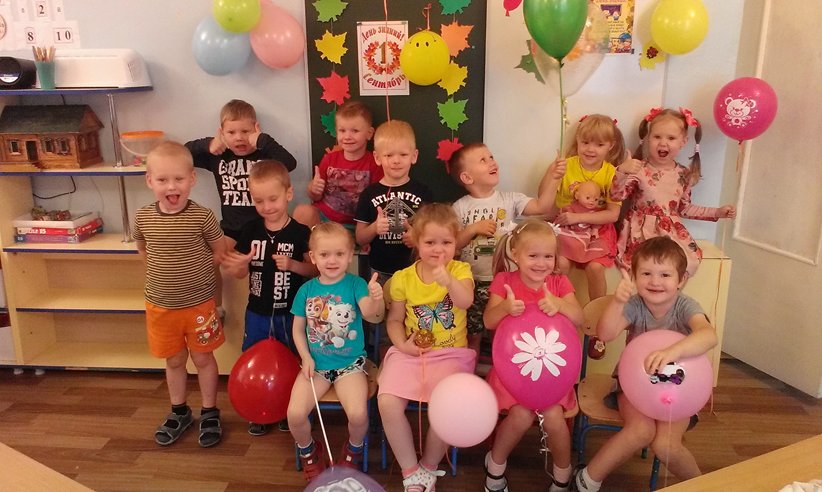 